Управление Пенсионного фонда РФ в г. Томск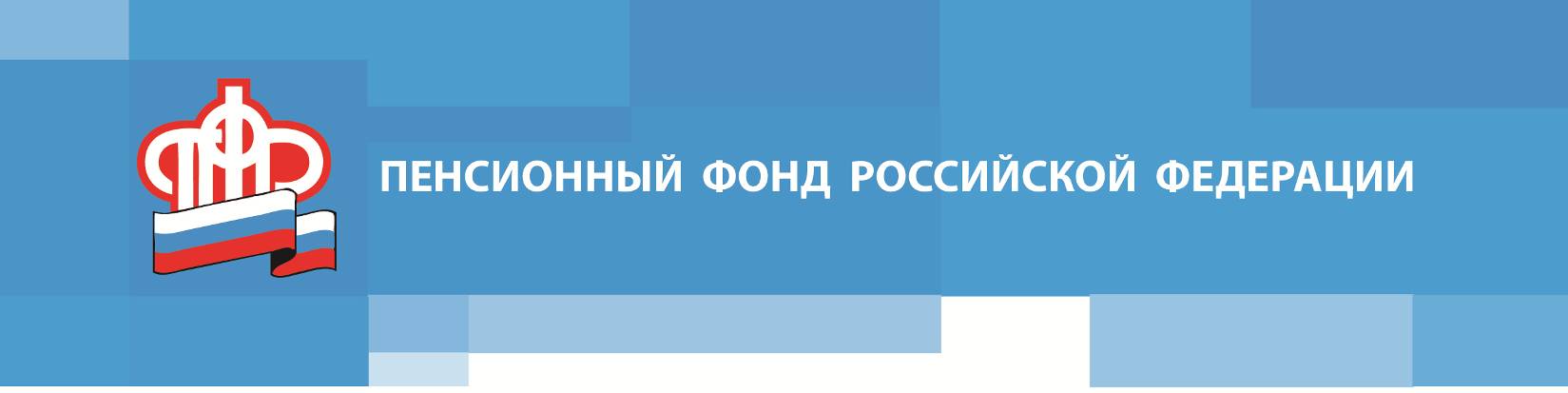 Пресс-релиз от 26 мая 2017 годаИнтервью с заместителем начальника Управления Пенсионного фонда РФ в городе Томск Костыревой Ириной Михайловной об актуальных вопросах пенсионного обеспечения	В рамках проекта «Ваши личные финансы» в студии ГТРК «Томск» состоялась встреча с заместителем  начальника Управления Пенсионного фонда РФ в г. Томск Томской области Костыревой Ириной Михайловной, на которой обсуждались актуальные вопросы в компетенции Пенсионного фонда.	Ирина Михайловна, какие индексации пенсии прошли  в 2017 году?	С 1 февраля 2017 года были проиндексированы на 5,4%  страховые пенсии и ЕДВ. С 1 апреля увеличены размеры государственных пенсий на 1,5%. Также с 01.04.2017 года доиндексированы страховые пенсии на 0,38%. Стоимость пенсионного балла с 01.04.2017 равна 78,58 руб.  Следует отметить, что проиндексированные пенсии получают только неработающие граждане.	Сколько баллов необходимо пенсионерам в 2017 году для получения страховой пенсии?	В 2017 году продолжают действовать переходные положения, закрепленные  статьей 35 Федерального закона «О страховых пенсиях» от 28.12.2013 № 400-ФЗ, в части ежегодного установления требуемой продолжительности страхового стажа и наличия величины индивидуального пенсионного коэффициента.При определении права на назначение страховой пенсии по старости на общих основаниях в 2017 году должны быть выполнены одновременно следующие условия:- достижение общеустановленного пенсионного возраста: 55 лет для женщин, 60 лет для мужчин;- наличие продолжительности страхового стажа не менее 8 лет;- наличие величины индивидуального пенсионного коэффициента (баллов) не менее  11,4. При невыполнении хотя бы одного их вышеперечисленных условий право на страховую пенсию по старости отсутствует. 	Какие изменения произошли в сроках предоставления материнского капитала?	С 15 марта вступило в силу постановление Правительства Российской Федерации от 03.03.2017 № 253, которым изменены сроки перечисления органами Пенсионного фонда средств материнского (семейного) капитала. До сих пор согласно законодательству перечисление средств МСК осуществлялось не позднее, чем через 2 месяца с даты принятия заявления о распоряжении средствами МСК. Теперь – в течение 10 рабочих дней. Поскольку решение об удовлетворении или об отказе выносится в месячный срок с даты приёма заявления, то общее время со дня подачи заявления до перечисления средств на счёт составляет 1 месяц и 10 рабочих дней.	Напомню, что средствами материнского капитала можно распорядиться по четырем направлениям: улучшение жилищных условий, оплата образовательных услуг для детей, формирование будущей пенсии мамы и оплата товаров и услуг для социальной адаптации и интеграции в общество детей-инвалидов. 	Какие из направлений распоряжения средствами материнского капитала наиболее востребованы?	Наиболее востребовано направление средств материнского капитала улучшение жилищных условий, а именно на погашение кредитов, займов на покупку или строительство жилья.	Как часто приходится выявлять махинации с материнским капиталом?	Сейчас проявляется тенденция к снижению подобных махинаций. Правоохранительные органы, тесно взаимодействуя с Пенсионный фондом и с организациями, в которые перечисляются средства материнского капитала, выявляют правонарушения и принимают соответствующие меры наказания правонарушителей.Бюджетные деньги должны идти по целевому направлению.   	Давайте напомним телезрителям о предоставлении услуг ПФР в электронном виде?	С 2016 года у граждан появилась возможность получать услуги, предоставляемые Пенсионным фондом России, в электронном виде.	Все  услуги и сервисы объединены в единый портал на сайте Пенсионного фонда по адресу es.pfrf.ru.	Для получения государственных услуг ПФР в электронном виде через сайт ПФР и ЕПГУ, а также создания Личного кабинета гражданин должен иметь подтвержденную учетную запись в Единой системе индентификации и аутентификации (ЕСИА). 	Зарегистрировать учетную запись, подтвердить, а также восстановить доступ к учетной записи, гражданин может в Клиентских службах территориальных органов ПФР Томской области. 	В 2016 году более 50% заявлений о назначении и доставке пенсии было принято в Томской области в электронном виде. Граждане Томской области могут подать электронное заявление о назначении и доставке всех видов пенсий: страховой, государственной, накопительной. 	В январе, феврале 2017 года уже более 80 % граждан Томской области подали электронное заявление о назначении и доставке пенсии. 	Через электронные сервисы гражданин может обратиться за получением государственных услуг, связанных с получением социальных выплат.	Через Единый портал государственных услуг можно обратиться за получением государственного сертификата на материнский (семейный) капитал, за распоряжением средствами материнского капитала, а также за получением информации о праве на государственную социальную помощь в виде набора социальных услуг (это для федеральных льготников – получателей ежемесячных денежных выплат).	Также через Личный кабинет гражданина можно подать заявление о назначении ежемесячной денежной выплаты, об отказе от набора социальных услуг или его предоставлении; получить в электронном виде информацию об установленных социальных выплатах или заказать справку об установленных социальных выплатах; также можно заказать выписку из Федерального регистра лиц, имеющих право на получение социальной помощи в виде набора социальных услуг.	Использование электронных сервисов для получения всех этих услуг набирает обороты. И если за материнским капиталом многие граждане обращаются через многофункциональные центры, то заявления о назначении ежемесячной денежной выплаты через сайт ПФР уже подаются очень активно: доля таких заявлений, принятых в электронном виде, уже достигла 70%.                                                                                        _________________________________тел.: (3822) 71-20-14;E-mail: 001-0106@080.pfr.ru